VSTUPNÍ ČÁSTNázev komplexní úlohy/projektuVýpočet uloženíKód úlohy23-u-3/AD68Využitelnost komplexní úlohyKategorie dosaženého vzděláníH (EQF úroveň 3)Skupiny oborů23 - Strojírenství a strojírenská výrobaVazba na vzdělávací modul(y)Lícování ELícováníŠkolaVOŠ, SŠ, Centrum odborné přípravy, Budějovická, Sezimovo ÚstíKlíčové kompetenceKompetence k učení, Kompetence k řešení problémů, Kompetence k pracovnímu uplatnění a podnikatelským aktivitám, Matematické kompetenceDatum vytvoření04. 07. 2019 23:03Délka/časová náročnost - Odborné vzdělávání12Délka/časová náročnost - Všeobecné vzděláváníPoznámka k délce úlohyRočník(y)Řešení úlohyindividuálníCharakteristika/anotaceŽáci samostatně písemně vypracují výpočet uložení dle zadání, vypracují grafické znázornění, napíší použití daného uložení, dále určí, zda dané uložení patří do soustavy jednotné díry nebo jednotného hřídele, dané uložení zakreslí do výkresu, vše s použitím Strojnických tabulek. Žák před zpracováním této komplexní úlohy musí absolvovat teoretickou výuku z oblasti Tolerování a lícování a Technické dokumentace.JÁDRO ÚLOHYOčekávané výsledky učeníŽák:pracuje se Strojnickými tabulkamisprávně vyhodnotí dané uložení a vypočte mezní rozměry a toleranceza pomocí tabulek vyhodnotí použití daného uložení a určí soustavu daného uloženíSpecifikace hlavních učebních činností žáků/aktivit projektu vč. doporučeného časového rozvrhuTeoretická příprava – 8 hod.Vlastní praktická činnost – 4 hod.Z toho zpracování protokolu – 1-2 hod.Metodická doporučeníKomplexní úloha je rozdělena na několik částí. První část zahrnuje práci s tabulkami – dohledávání úchylek dle zadání, další část je tvořena výpočtem mezních rozměrů a tolerancí, další část tvoří grafické znázornění a výpočtu uložení, dále práce s tabulkami, kde si žák vyhledá dané použití tohoto uložení a určí soustavu uložení, určí měřidla pro kontrolu těchto rozměrů, poslední část obsahuje zakreslení daného uložení do výkresu.Komplexní úloha musí navazovat na teoretické znalosti z oblasti Tolerance a lícování, Strojních součástí a z Technické dokumentace, které musí předcházet.Způsob realizaceTeoreticko – praktickáučebnaPomůckyLEINVEBER, Jiří. VÁVRA, Pavel. Strojnické tabulky. Úvaly: Albra, 2017. ISBN 978-80-7361-111-8.Word – pro zpracování protokolu, AutoCAD – pro výkresovou dokumentaciVÝSTUPNÍ ČÁSTPopis a kvantifikace všech plánovaných výstupůVýsledkem jsou vypočtené hodnoty, grafické znázornění a vyhodnocení daného výpočtu, vyhledávání ve Strojnických tabulkách a doplnění tolerancí do výkresu.Kritéria hodnoceníHodnocení:Procentuální min 40 %, max 100 %každá část úlohy je bodově ohodnocena dle náročnosti90 – 100 b.   180 – 89 b. … 266 – 79 b. … 340 – 65 b. … 40 – 39 b.   … 5Doporučená literaturaFISCHER, Ulrich. a kolektiv. Základy strojnictví. 2004. Europa – Sobotáles.ISBN 80-86706-09-5DILLINGER, Josef a kolektiv. Moderní strojírenství pro školu i praxi. 2007. Europa – Sobotáles. ISBN 978-80-86706-19-1LEINVEBR, Jiří. VÁVRA, Pavel. Strojnické tabulky pro SOU.1984. SNTL PrahaPoznámky1) Délka/časová náročnostDoporučené rozvržení hodin:teoretické vyučování: 8 hodinpraktické vyučování: 4 hodinyObsahové upřesněníOV RVP - Odborné vzdělávání ve vztahu k RVPPřílohyZadani-KU-Vypocet-ulozeni.docxReseni-KU-Vypocet-ulozeni.docxZadani-Vykres-Vypocet-ulozeni.docxReseni-Vykres-Vypocet-ulozeni.pdfMateriál vznikl v rámci projektu Modernizace odborného vzdělávání (MOV), který byl spolufinancován z Evropských strukturálních a investičních fondů a jehož realizaci zajišťoval Národní pedagogický institut České republiky. Autorem materiálu a všech jeho částí, není-li uvedeno jinak, je Ladislava Kášková. Creative Commons CC BY SA 4.0 – Uveďte původ – Zachovejte licenci 4.0 Mezinárodní.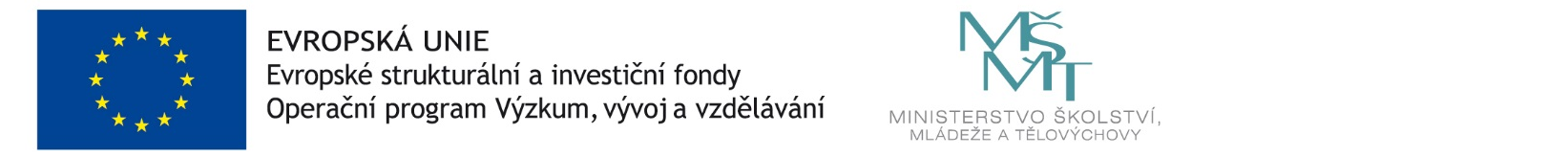 